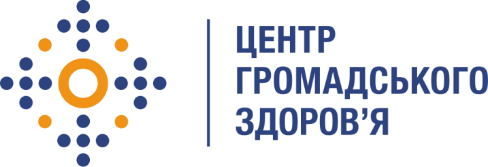 Державна установа «Центр громадського здоров’я Міністерства охорони здоров’я України» оголошує конкурс на  відбір консультанта з супроводу та підтримки діяльності лікарсько-консультативних консиліумів з лікарсько-стійкого туберкульозу на національному та регіональному рівнях.Назва позиції: консультант з супроводу та підтримки діяльності лікарсько-консультативних консиліумів з лікарсько-стійкого туберкульозу на національному та регіональному рівняхТермін надання послуг:  січень – грудень 2022 рокуІнформація щодо установи:Головним завданнями Державної установи «Центр громадського здоров’я Міністерства охорони здоров’я України» (далі – Центр) є діяльність у сфері громадського здоров’я. Центр виконує лікувально-профілактичні, науково-практичні та організаційно-методичні функції у сфері охорони здоров’я з метою забезпечення якості лікування хворих на cоціально-небезпечні захворювання, зокрема ВІЛ/СНІД, туберкульоз, наркозалежність, вірусні гепатити тощо, попередження захворювань в контексті розбудови системи громадського здоров’я. Центр приймає участь в розробці регуляторної політики і взаємодіє з іншими міністерствами, науково-дослідними установами, міжнародними установами та громадськими організаціями, що працюють в сфері громадського здоров’я та протидії соціально небезпечним захворюванням.Завдання:Збір пакету документів пацієнтів, які направлені на розгляд національного центрального лікарсько-консультативного консиліуму з лікарсько-стійкого туберкульозу (далі – НЦЛКК) з регіонів, контроль за якістю та правильністю заповнення документів; контроль за дотриманням вимог ЗУ «Про захист персональних даних» під час листування з регіонами.Представлення надісланого з регіонів пакету документів на розгляд усім членам НЦЛКК.Контроль за своєчасністю надання рішень НЦЛКК (рекомендований термін – до 3 робочих днів; у разі випадків на терміновий розгляд – в день запиту).Збір та узагальнення в один збірний файл заключення кожного члена НЦЛКК, представлення даного файлу усім членам НЦЛКК.У разі неможливості надання остаточного рішення НЦЛКК через наявність додаткових питань, брак інформації тощо – контроль за своєчасністю надання відповідної інформації з боку регіону/лікуючого лікаря. Взаємодія з регіональними координаторами Центру у разі потреби додаткової комунікації з регіонами. Залучення провідних національних та міжнародних експертів до участі НЦЛКК за потреби.Повідомлення регіону щодо результатів клініко-експертної консультації (в електронному вигляді) протягом 24-48 годин після отримання рішення НЦЛКК.Ведення журналу  клініко-експертних консультацій  в розрізі регіонів із обліком випадків, направлених на розгляд, прийнятих рішень та їх термінів.Контроль за якістю оформлення направлень фахівцями регіональних протитуберкульозних служб (повнота та достовірність внесеної інформації, дотримання конфіденційності даних пацієнтів тощо) для розгляду членами віртуального медичного консиліуму в рамках реалізації операційних досліджень. Щомісячний та щоквартальний аналіз ефективності роботи НЦЛКК та регіональних ЦЛКК з лікарсько-стійкого ТБ. Надання пропозицій до нормативного врегулювання з організації та розвитку  НЦЛКК та регіональних з лікарсько-стійкого ТБ.Вивчення та адаптація кращого міжнародного досвіду. Підготовка звіту щодо виконаних робіт за наданою формою (щомісячно). Вимоги до професійної компетентності:Медична освітаІнтернатура/спеціалізація за фахом «Фтизіатрія» буде перевагоюЗнання чинної нормативної бази в сфері лікування туберкульозу, в тому числі лікарсько-стійкого.Досвід роботи з Реєстром хворих на туберкульоз.Добре знання комп'ютера, що включає володіння пакетом програм MS Office, Excel.Чітке дотримання термінів виконання завдань.Відповідальність.Резюме мають бути надіслані електронною поштою на електронну адресу: vacancies@phc.org.ua. В темі листа, будь ласка, зазначте: «11 - 2022 консультант з супроводу та підтримки діяльності лікарсько-консультативних консиліумів з лікарсько-стійкого туберкульозу на національному та регіональному рівнях»Термін подання документів – 11 січня 2022 року, реєстрація документів 
завершується о 18:00.За результатами відбору резюме успішні кандидати будуть запрошені до участі у співбесіді. У зв’язку з великою кількістю заявок, ми будемо контактувати лише з кандидатами, запрошеними на співбесіду. Умови завдання та контракту можуть бути докладніше обговорені під час співбесіди.Державна установа «Центр громадського здоров’я Міністерства охорони здоров’я України» залишає за собою право повторно розмістити оголошення про конкурс, скасувати конкурс, запропонувати договір з іншою тривалістю.